Publicado en  el 09/04/2015 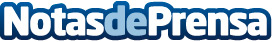 El Ministerio de Industria, Energía y Turismo invertirá 153 millones de euros para impulsar el Plan Nacional de Ciudades InteligentesDatos de contacto:Nota de prensa publicada en: https://www.notasdeprensa.es/el-ministerio-de-industria-energia-y-turismo_7 Categorias: Innovación Tecnológica http://www.notasdeprensa.es